2nd Grade Supply List  NEEDED FOR FIRST DAY OF SCHOOL 2018
 
1 pkg. #2 pencils (12)  Please NO metallic, glittering pencils.  They ruin the sharpener.

2 sharpened to start school.  (Ticonderoga sharpen the best)

1 Folder with their name on it.

2 Pink Pearl erasers

Crayons (24 count)

Colored pencils (24 count, sharpened in zip lock bags)

Markers (in zip lock bags)

Watercolor Paint Box (large) – double row

Elmer’s school glue (medium size)

4 large glue sticks

Fiskar scissors with point

A plastic covered box to hold all of the above (about 8”x5”) (may have 2 to hold more things)-nothing bigger!
Bigger won’t fit in our desk.

 2 BIG boxes of Kleenex and 1 container of Clorox wipes. 

Addition and Subtraction Flash cards

1 8-1/2 x 11 spiral sketch pad for Art


Please replenish throughout the year as supplies get used up!!!


*Put child’s name on all items except pencils, markers, crayons.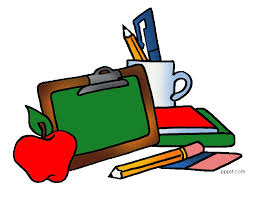 